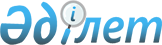 О переводе отдельных участков земель лесного фонда в земли другой категорииПостановление Правительства Республики Казахстан от 6 июня 2022 года № 371       В соответствии со статьей 130 Земельного кодекса Республики Казахстан от 20 июня 2003 года и статьей 51 Лесного кодекса Республики Казахстан от 8 июля 2003 года Правительство Республики Казахстан ПОСТАНОВЛЯЕТ:       1. Перевести земельные участки общей площадью 18,91 гектара из категории земель лесного фонда коммунального государственного учреждения "Риддерское лесное хозяйство" государственного учреждения "Управление природных ресурсов и регулирования природопользования Восточно-Казахстанской области" (далее – учреждение) в категорию земель промышленности, транспорта, связи, для нужд космической деятельности, обороны, национальной безопасности и иного несельскохозяйственного назначения согласно приложению к настоящему постановлению.      2. Акиму Восточно-Казахстанской области в установленном законодательством Республики Казахстан порядке обеспечить предоставление товариществу с ограниченной ответственностью "Риддер-Полиметалл" (далее – товарищество) земельных участков, указанных в пункте 1 настоящего постановления, для добычи полиметаллических и медно-колчеданных руд.      3. Товариществу (по согласованию) в соответствии с действующим законодательством Республики Казахстан возместить в доход республиканского бюджета потери лесохозяйственного производства, вызванные изъятием лесных угодий для использования их в целях, не связанных с ведением лесного хозяйства, и принять меры по расчистке площади с передачей полученной древесины на баланс учреждения.      4. Настоящее постановление вводится в действие со дня его подписания. Экспликация земель,
переводимых из категории земель лесного фонда в категорию земель промышленности, транспорта, связи, для нужд космической деятельности, обороны, национальной безопасности и иного несельскохозяйственного назначения© 2012. РГП на ПХВ «Институт законодательства и правовой информации Республики Казахстан» Министерства юстиции Республики Казахстан      Премьер-МинистрРеспублики Казахстан       Премьер-МинистрРеспублики Казахстан А. СмаиловПриложение
к постановлению Правительства
Республики Казахстан
от 6 июня 2022 года № 371Приложение
к постановлению Правительства
Республики Казахстан
от 6 июня 2022 года № 371Наименование землепользователяОбщаяплощадь,гектаровВ том числепокрытая лесомНаименование землепользователяОбщаяплощадь,гектаровВ том числепокрытая лесом123Коммунальное государственное учреждение "Риддерское лесное хозяйство" государственного учреждения "Управление природных ресурсов и регулирования природопользования Восточно-Казахстанской области"18,9118,91Всего:18,9118,91